Дари осені 22 вересня 2019року  у Вирівській ЗОШ І-ІІІ ступенів  відбулося свято «Осінній вернісаж», в якому взяли участь учні 2-11 класів.На один день школа поринула в чудову осінню казку. Уже вкотре декорації цього заходу вражають і милують око.Кожен клас підготував вироби з природних матеріалів. Різноманіття квітів, овочів, фруктів втілилися в чудові та цікаві композиції. Фантазії дітей не було меж.Журі визначало переможців за такими критеріями: оригінальність, естетика, творчий задум.
Свято пройшло у колі друзів, у барвах осені, з квітами та дарами природи.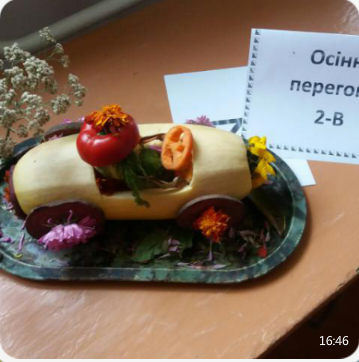 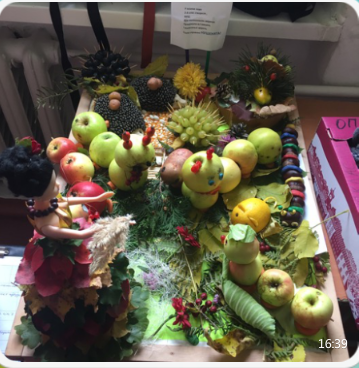 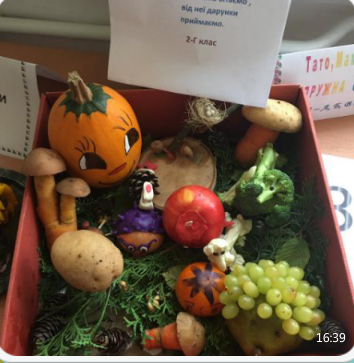 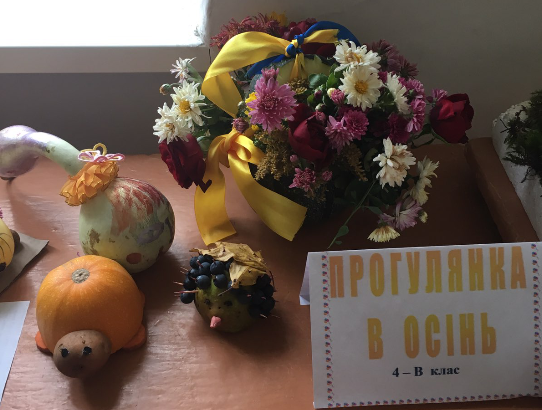 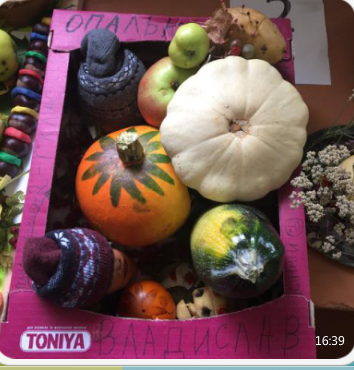 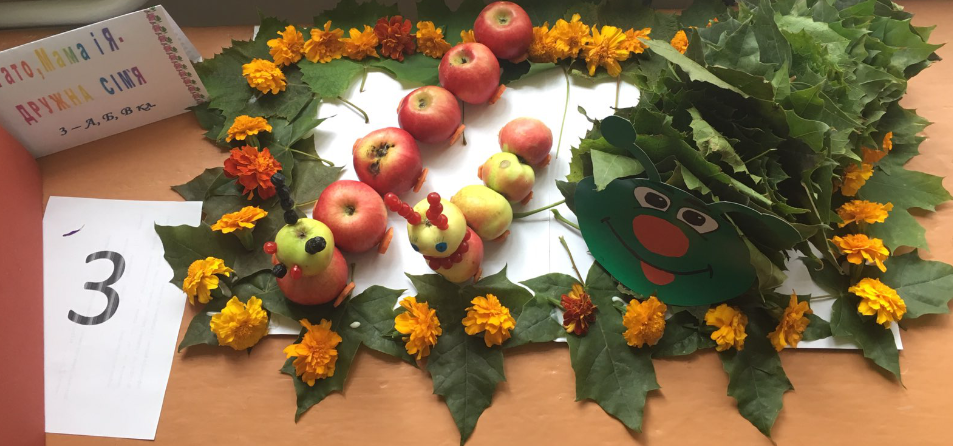 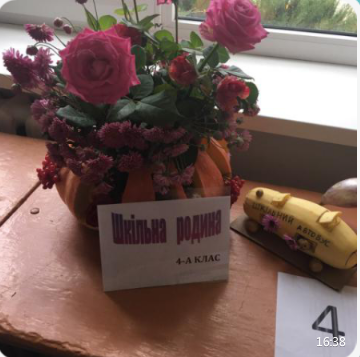 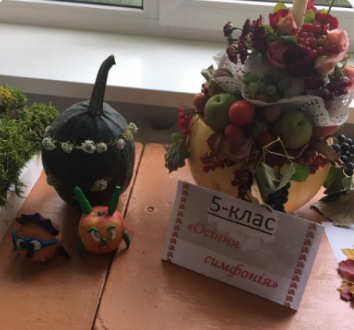 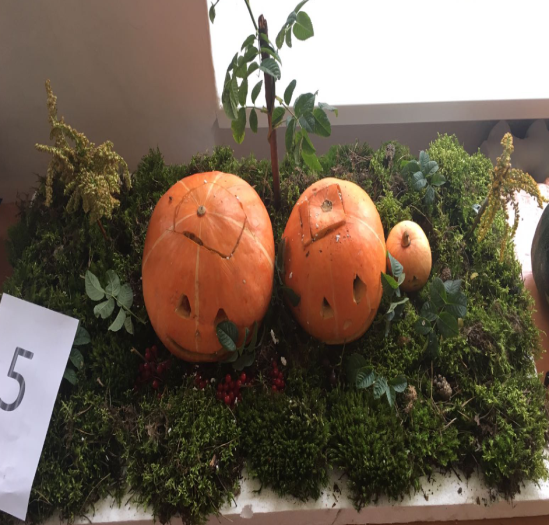 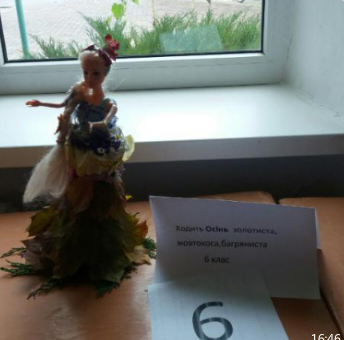 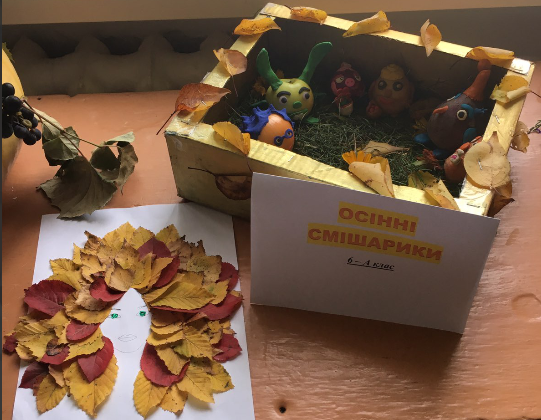 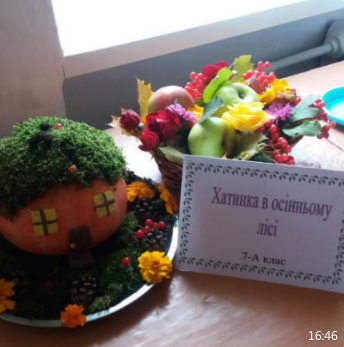 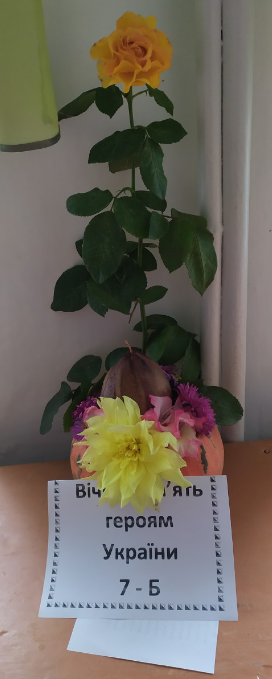 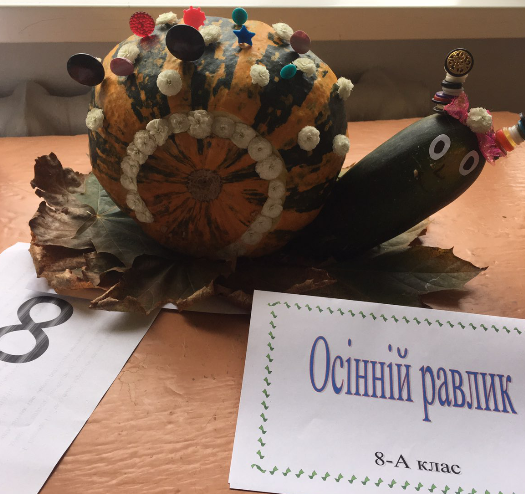 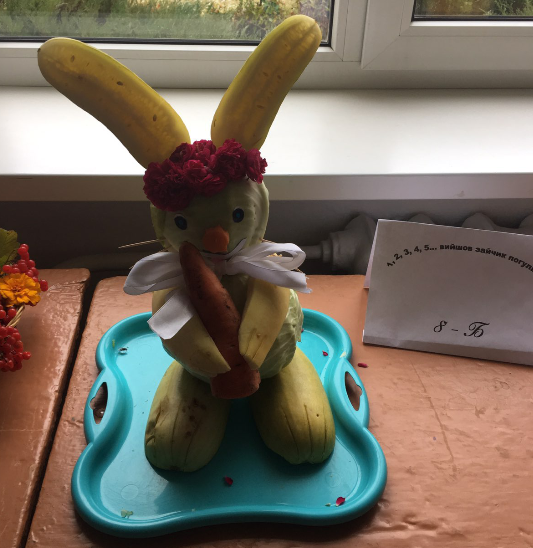 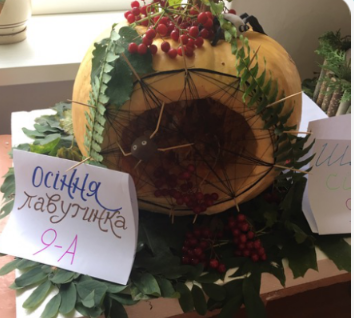 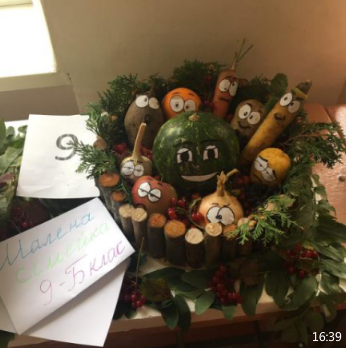 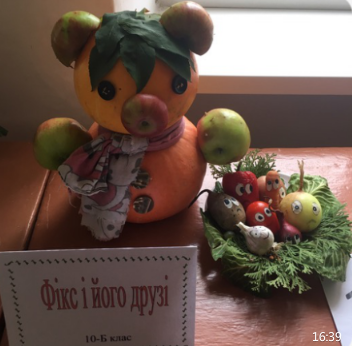 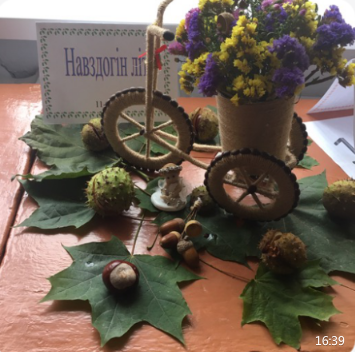 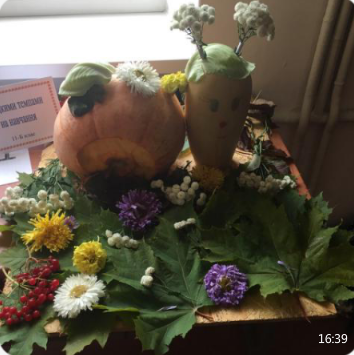 